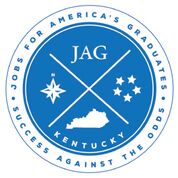 JAG KentuckyI&I Cake Request FormRequest ProcessSpecialist will complete this form, attach the receipt, and send to their Regional Leader.Regional Leader sign and approve. Then send it the Program Relations Manager.Director of Operations will sign for approval.Reimbursement will be provided up to $50.SPECIALIST COMPLETE THIS SECTIONSPECIALIST COMPLETE THIS SECTIONSPECIALIST COMPLETE THIS SECTIONSPECIALIST COMPLETE THIS SECTIONSPECIALIST COMPLETE THIS SECTIONSPECIALIST COMPLETE THIS SECTIONProgram Name:Program Name:School NameSpecialist Name:Specialist Name:Specialist NameI & I Date:Date and Time of I & 1Date and Time of I & 1Date and Time of I & 1Date and Time of I & 1Date and Time of I & 1Store Name:Store Name:Store Name:Store Name:Name of store where cake was purchasedName of store where cake was purchasedTotal Amount Spent (maximum $50)Total Amount Spent (maximum $50)Total Amount Spent (maximum $50)Total Amount Spent (maximum $50)Enter the amount on the receipt up to $50Enter the amount on the receipt up to $50Reimbursement check made out to:Reimbursement check made out to:Reimbursement check made out to:Reimbursement check made out to:Mail Check to: Mail Check to: ADMINISTRATION COMPLETE THIS SECTIONADMINISTRATION COMPLETE THIS SECTIONADMINISTRATION COMPLETE THIS SECTIONADMINISTRATION COMPLETE THIS SECTIONRegional Leader Signature:Date:Director of Operations Signature:Date: